Bosna i Hercegovina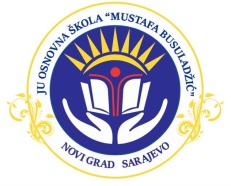 Federacija Bosne i Hercegovine                                                                                    JU Osnovna škola „Mustafa Busuladžić“                                 Kanton Sarajevo                                                                                                                     Općina Novi Grad Sarajevo                                              Broj: 01-1- 1364-1/23Datum: 25.12.2023. godineNa osnovu člana 94. Zakona o osnovnom odgoju i obrazovanju („Službene novine Kantona Sarajevo“, broj: 23/17, 33/17, 30/19,  34/20 i 33/21), a u skladu sa Smjernicama   Ministarstva za odgoj i obrazovanje Kantona Sarajevo u vezi donošenja akta o vlastitim javnim prihodima, broj: 11-07/01-11-1134-1/23 od dana 25.04.2023.godine i 11-07/01-11-1134-2/23 od 11-05-2023-godine,  člana 9. Pravilnika o vrstama vlastitih javnih prihoda u Federaciji Bosne i Hercegovine („Službene novine Federacije BiH“ broj: 104/22) i Odluke Vlade Kantona Sarajevo  broj: 02-04-52343-6.2/23 od 15.12.2023.godine o davanju saglasnosti na Pravilnik o vlastitim javnim prihodima Javne ustanove OŠ „Mustafa Busuladžić“ broj:01-1-681-2/23 od 10.07.2023.godine, Školski odbor Javne ustanove Osnovne škole “Mustafa Busuladžić” Sarajevo  na sjednici održanoj 25.12.2023.godine jednoglasno donosi P R A V I L N I K O VLASTITIM JAVNIM PRIHODIMAJU OSNOVNA ŠKOLA „MUSTAFA BUSULADŽIĆ“I OPĆE ODREDBEČlan 1.(Predmet pravilnika)(1) Ovim Pravilnikom utvrđuju se vrste vlastitih  javnih prihoda, pravni osnov ostvarivanja, te          namjenu i način trošenja vlastitih javnih prihoda  JU OŠ „Mustafa Busuladžić“ (u daljem       tekstu:  Škola).(2) Pravilnik o vlastitim javnim prihodima JU OŠ „Mustafa Busuladžić“ (u daljem tekstu:       Pravilnik) se donosi u skladu sa članom 9. Pravilnika o vrstama vlastitih javnih prihoda u       Federaciji Bosne i Hercegovine (“Službene novine Federacije BiH”, broj 104/22) i       Smjernica Ministarstva za odgoj i obrazovanje KS u vezi donošenja akta o vlastitim javnim       prihodima, broj: 11-07/01-11-1134-1/23 od 25.04.2023. godine i 11-07/01-11-1134-2/23       od 11.05.2023.godine.Član 2.(Pojam vlastitih javnih prihoda)(1)  Vlastiti javni prihodi koje ostvari Škola su javni prihodi Budžeta Kantona Sarajevo, a         raspoređuju se u skladu sa Smjernicama navedenim u članu 1. stav (2) ovog Pravilnika.(2)   Pod vlastitim javnim prihodima u smislu ovog Pravilnika podrazumijevaju se prihodi koje            Škola ostvaruje obavljanjem osnovne djelatnosti i ostalih poslova na tržištu.(3) Pod vlastitim  javnim prihodima Škole se podrazumijevaju svi ostvareni javni prihodi koji       ispunjavaju kriterij za utvrđivanje javnih prihoda definisan članom 4. Pravilnika stav (1) i        (3) Pravilnika o vrstama vlastitih javnih prihoda u Federaciji Bosne i Hercegovine        („Službene novine Federacije BiH“ broj:104/22).“Član 3.(Pravni osnov ostvarivanja vlastitih javnih prihoda)Pravni osnov za ostvarivanje vlastitih javnih prihoda je:a) Zakon o osnovnom odgoju i obrazovanju;b) Pedagoški standardi i opći normativi za osnovni odgoj i obrazovanje i normativi radnog prostora, opreme, nastavnih sredstava i učila po predmetima za osnovnu školu.Član 4.(Način uplate vlastitih javnih prihoda)(1) Uplata i evidentiranje vlastitih javnih prihoda vrši se u skladu sa Pravilnikom o vrstama       javnih    prihoda u Federaciji Bosne i Hercegovine („Službene novine FBiH“, broj 104/22) i       Uputstvom o izvršavanju budžeta sa Jedinstvenog računa Trezora („Službene novine       Federacije BiH“, broj 34/16).(2) Prihodi se uplaćuju na depozitni račun Budžeta Kantona Sarajevo, a mogu se naplaćivati i       u gotovini.(3) Škola je dužna vlastite prihode ostvarene gotovinskim plaćanjem uplatiti na depozitni       račun najkasnije sljedećeg radnog dana od dana naplate istih.II STICANJE VLASTITIH JAVNIH PRIHODAČlan 5.(Vrste vlastitih javnih prihoda)Pod vlastitim javnim prihodima u smislu ovog Pravilnika podrazumjevaju se prihodi koje Škola ostvari od:Izdavanje Izvoda iz nastavnog plana i programa,pružanja usluga učenicima za produženi/cjelodnevni boravak,izdavanja opreme i prostora u zakup,prodaje otpadnog materijala,       e)   reklamno-propagandnih usluga,        f)   ustupanja tenderske dokumentacije u postupku javnih nabavki i       g)   kopiranja i uvezivanja pisanog materijala.Član 6.(Naknada za realizaciju usluga)Naknade za realizaciju usluga iz člana 5. ovog Pravilnika utvrđuju se kako slijedi:izdavanje izvoda iz nastavnog plana i programa                          66 KMproduženi/cjelodnevni boravak za grupe učenika (naknada po učeniku):             od 14 do 19 učenika                                                                          240 KM             od 20 do 25 učenika                                                                          222 KM             26 učenika                                                                                          204 KM izdavanja opreme, prostora i dijela školskog zemljišta u zakup:              izdavanje opreme, prostora i dijela školskog zemljišta u zakup, kao i visinu naknade za                   zakupninu utvrduje Školski odbor, a u skladu sa zakonom i podzakonskim aktima kojima                  se reguliše izdavanje poslovnih zgrada i prostorija. visinu naknada za ostale usluge koje realizuje škola navedenih u članu 5. u tačkama:                        d ),  e),     f ) i  g),  a za koje u ovom članu nije navedena cijena istu utvrduje Školski odbor.III RASPODJELA VLASTITIH JAVNIH PRIHODAČlan 7.(Planiranje i raspolaganje vlastitim javnim prihodima)(1) Ostvareni vlastiti javni prihodi, u cijelosti se raspoređuju Školi.(2) Škola je dužna, na osnovu planiranih vlastitih javnih  prihoda, planirati i rashode koje će       pokriti iz tih prihoda.(3) Vlastite javne prihode iz člana 5. ovog Pravilnika, Škola će koristiti za pokriće izdataka         nastalih obavljanjem tih poslova, a ostatak za tekuće i kapitalne izdatke. (4) Vlastiti  javni prihodi moraju se utrošiti do kraja budžetske godine, a neutrošeni dio       vlastitih prihoda postaje javni prihod Budžeta naredne godine.Član 8.(Način raspodjele ostvarenih vlastitih javnih prihoda)Ostvareni vlastiti  javni prihodi se raspoređuju shodno ovom Pravilniku kako slijedi:Prihodi koje budžetski korisnici ostvare  po osnovu izdavanja Izvoda iz nastavnog plana i programa raspoređuju se na sljedeći način:             40% za materijalne troškove, tekuće održavanje i nabavku opreme;             30% za naknadu radnicima koji su sudjelovali u realizaciji poslova i              30% za stručno usavršavanje, sportske i kulture aktivnosti, takmičenja, nagrade                učenicima i ostale namjene;      naknade radnicima koji su sudjelovali u realizaciji poslova iz tačke dva ovog stava           će se rasporediti kako slijedi:             direktor škole 50%,             sekretar škole 50%. prihodi stečeni od uplaćene naknade za pružanje usluge učenicima za  produženi/cjelodnevni   boravak  raspoređuju se na troškove produženog boravka koji obuhvataju plate i naknade radnicima koji su sudjelovali u realizaciji produženog boravka, za troškove ishrane učenika tokom boravka u produženom  boravku, za materijalne troškove, tekuće održavanje, nabavku opreme i ostale troškove;prihodi koje budžetski korisnik ostvari po osnovu prodaje otpadnog materijala        raspoređuju se na sljedeći način:             - 20% za materijalne troškove, tekuće održavanje i nabavku opreme i             - 80% za stručno usavršavanje, sportske i kulturne aktivnosti, takmičenja, nagrade                učenicima, ekskurzije i ostale namjene;prihodi koje budzetski korisnik ostvari po osnovu reklamno-propagandnih usluga, izdavanja       opreme,  prostora i dijela školskog zemljišta u zakup, ustupanja tenderske         dokumentacije,  kopiranja i uvezivanja pisanog materijala raspoređuju se na sljedeći        način:             - 70% za materijalne troškove, tekuće održavanje i nabavku opreme i              - 30% za  stručno usavršavanje, sportske i kulturne aktivnosti, takmičenja, nagrade                     učenicima, ekskurzije i ostale namjene.Procenti koji se odnose na ukupna sredstva ostvarena po svakom osnovu u okviru ovih sredstava raspodjela se odnosi na naknade u neto iznosu i pripadajuće poreze i doprinose (bruto iznos).IV PRAĆENJE NAPLATE I RASPOREĐIVANJE VLASTITIH JAVNIH PRIHODAČlan 9.(Praćenje naplate i pravovremenost raspoređivanja vlastitih javnih prihoda)(1) Škola je dužna da redovno prati, putem izvještaja koji dobije od Ministarstva finansija,         dospjelost i naplatu vlastitih javnih prihoda.(2) Škola je odgovorna za potpuno i pravovremeno uplaćivanje vlastitih javnih  prihoda na       depozitni račun, putem računovodstvene službe škole ili pravnog lica koje za Školu       obavlja poslove računovodstva.(3) Škola je dužna da ostvarene i naplaćene vlastite javne  prihode rasporedi na rashode u       finansijskim mjesečnim planovima izvršavanja Budžeta.V KONTROLA UTROŠKA VLASTITIH PRIHODAČlan 10.(Izvještaj o utrošku)Škola je dužna najmanje jedanput u 6 (šest) mjeseci Ministarstvu za odgoj i obrazovanje KS dostaviti Izvještaj o ostvarivanju i utrošku vlastitih javnih prihoda.VI  ZAVRŠNE I PRIJELAZNE ODREDBEČlan 11.(Prestanak važenja dosadašnjeg Pravilnika)Stupanjem na snagu ovog Pravilnika prestaje da važi: Pravilnik s kriterijima za sticanje i raspodjelu  vlastitih prihoda JU OŠ “Mustafa Busuladžić“ , broj:01-20/18  od 11.01.2018. godine.Član 12.(Izmjene i dopune)Izmjene i dopune ovog Pravilnika vrše se na način i po postupku predviđenom za njegovo donošenje.Član 13.(Stupanje na snagu)Ovaj Pravilnik stupa na snagu danom usvajanja, a nakon pribavljene saglasnosti Vlade Kantona Sarajevo i objavit će se na oglasnoj ploči kao i na web stranici škole.                                                                 			 Predsjednik Školskog odbora                                                                                        _______________________________                                                                                                   /Sejdo Macić, dipl. ing. el./       